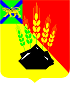 АДМИНИСТРАЦИЯ МИХАЙЛОВСКОГО МУНИЦИПАЛЬНОГО РАЙОНА ПОСТАНОВЛЕНИЕ 
_______________                                  с. Михайловка                                № _______________О внесении изменений в постановление администрации Михайловского муниципального района от 16.10.2017 № 1377-па «Об утверждении муниципальной программы «Содержание и ремонт муниципального жилого фонда в Михайловском муниципальном районе на 2018-2020 годы»В соответствии с Федеральным законом от 06.10.2003 № 131-ФЗ «Об общих принципах организации местного самоуправления в Российской Федерации», решением Думы Михайловского муниципального района от 26.03.2020 года №466 «О внесении изменений и дополнений в решение Думы Михайловского муниципального района от 19.12.2019г. №453 «Об утверждении районного бюджета Михайловского муниципального района на 2020 год и плановый период 2021 и 2022 годы» администрация Михайловского муниципального районаПОСТАНОВЛЯЕТ:1. Внести изменения в постановление администрации Михайловского муниципального района от 16.10.2017 № 1377-па «Об утверждении муниципальной программы «Содержание и ремонт муниципального жилого фонда в Михайловском муниципальном районе на 2018-2020 годы»:1.1 Раздел «Объемы и источники финансирование Программы» изложить в следующей редакции:1.2. Раздел 6 «Ресурсное обеспечение Программы» изложить в новой редакции:1.3. Приложение №1 Программы изложить в новой редакции:«Приложение №1к постановлению администрации Михайловского муниципального районаот 16.10.2017 № 1377-паПеречень мероприятий муниципальной программы«Содержание и ремонт муниципального жилого фонда в Михайловском муниципальном районе на 2018-2020 годы»2. Муниципальному казенному учреждению «Управление по организационно-техническому обеспечению деятельности администрации Михайловского муниципального района» разместить настоящее постановление на официальном сайте администрации Михайловского муниципального района.3. Настоящее постановление вступает в силу с момента официального размещения на сайте администрации Михайловского муниципального района.4. Контроль за выполнением настоящего постановления возложить на заместителя главы администрации муниципального района Смирнову В.Г.Глава Михайловского муниципального района –глава администрации района                                                       В.В. АрхиповОбщий объем финансирования Программы за счет средств краевого и местного бюджетов составляет (тыс. рублей):Общий объем финансирования Программы за счет средств краевого и местного бюджетов составляет (тыс. рублей):Общий объем финансирования Программы за счет средств краевого и местного бюджетов составляет (тыс. рублей):Общий объем финансирования Программы за счет средств краевого и местного бюджетов составляет (тыс. рублей):Всего:2018г.2019г.2020г.Местный бюджет19056,78258,76198,005715,0Внешние источники0,000,000,000,00Итого19056,78258,76198,005715,0Объем финансирования на программные мероприятияВсего по ПрограммеВ том числе по годамВ том числе по годамВ том числе по годамОбъем финансирования на программные мероприятияВсего по Программе2018г.2019г.2020г.Всего:19056,78258,76198,005715,0Из нихсредства местного бюджета19056,78258,76198,005715,0внешние источники0,000,006198,000,00№п/пМероприятияОбъём финансирования (тыс. руб.)Объём финансирования (тыс. руб.)Объём финансирования (тыс. руб.)Объём финансирования (тыс. руб.)№п/пМероприятияЭтапы2018201920201Капитальный ремонт муниципальных жилых помещенийМБ0,001176,700,01Капитальный ремонт муниципальных жилых помещенийВИ0,000,000,002Капитальный ремонт кровли части жилого дома муниципального жилого фонда по адресу: с. Григорьевка Ленина-34 кв.1МБ0,00106,930,002Капитальный ремонт кровли части жилого дома муниципального жилого фонда по адресу: с. Григорьевка Ленина-34 кв.1ВИ0,000,000,003Услуги отопления за незаселенный муниципальный жилой фондМБ1980,80856,87820,04Возмещение расходов управляющей организации на содержание и текущий ремонт до заселения в установленном порядке жилых помещений муниципального жилого фонда в многоквартирных жилых домахМБ795,11657,501560,05Оплата взносов на капитальный ремонт муниципального жилого фонда в ФПК «Фонд капитального ремонта многоквартирных домов Приморского края»МБ5482,82400,002450,06Устройство входной двери в подъездах №1,2,4 МКД по адресу: с. Ляличи, ул. Школьная, 165127,9347Устройство входной двери в подъездах №1,2,3,4 МКД по адресу: с. Ляличи, ул. Школьная, 214170,5688Устройство входной двери в подъездах № 2,3,4 МКД по адресу: с. Ляличи, ул. Школьная, 131127,9349Устройство входной двери в подъездах № 2,3 МКД по адресу: с. Ляличи, ул. Школьная, 132127,93410Устройство входной двери в подъездах № 1,2,3,4 МКД по адресу: с. Ляличи, ул. Школьная, 133127,93411Устройство входной двери в подъездах № 1,2,3,4 МКД по адресу: с. Ляличи, ул. Школьная, 135127,93412Доставка платёжных документов плательщикам Михайловского муниципального района АО «Почта России» на сумму тыс. рублей.85,013Организационные мероприятия Программы:- проведение в установленном порядке собраний собственников помещений для принятия решений о проведении работ по капитальному ремонту, необходимом объеме работ, стоимости материалов, порядке финансирования ремонта и других условиях проведения капитального ремонта;- обследование жилых домов с составлением актов обследования и дефектных ведомостей.МБ0,000,000,00ИтогоМБ8258,76198,00ИтогоВИ0,000,000,00»